Муниципальное бюджетное общеобразовательное учреждение«Средняя общеобразовательная школа №1 им. А.Коцоева с. Гизель» МО-Пригородный районКлассный час по профориентациидля учащихся 9 класса«В поисках  будущей профессии»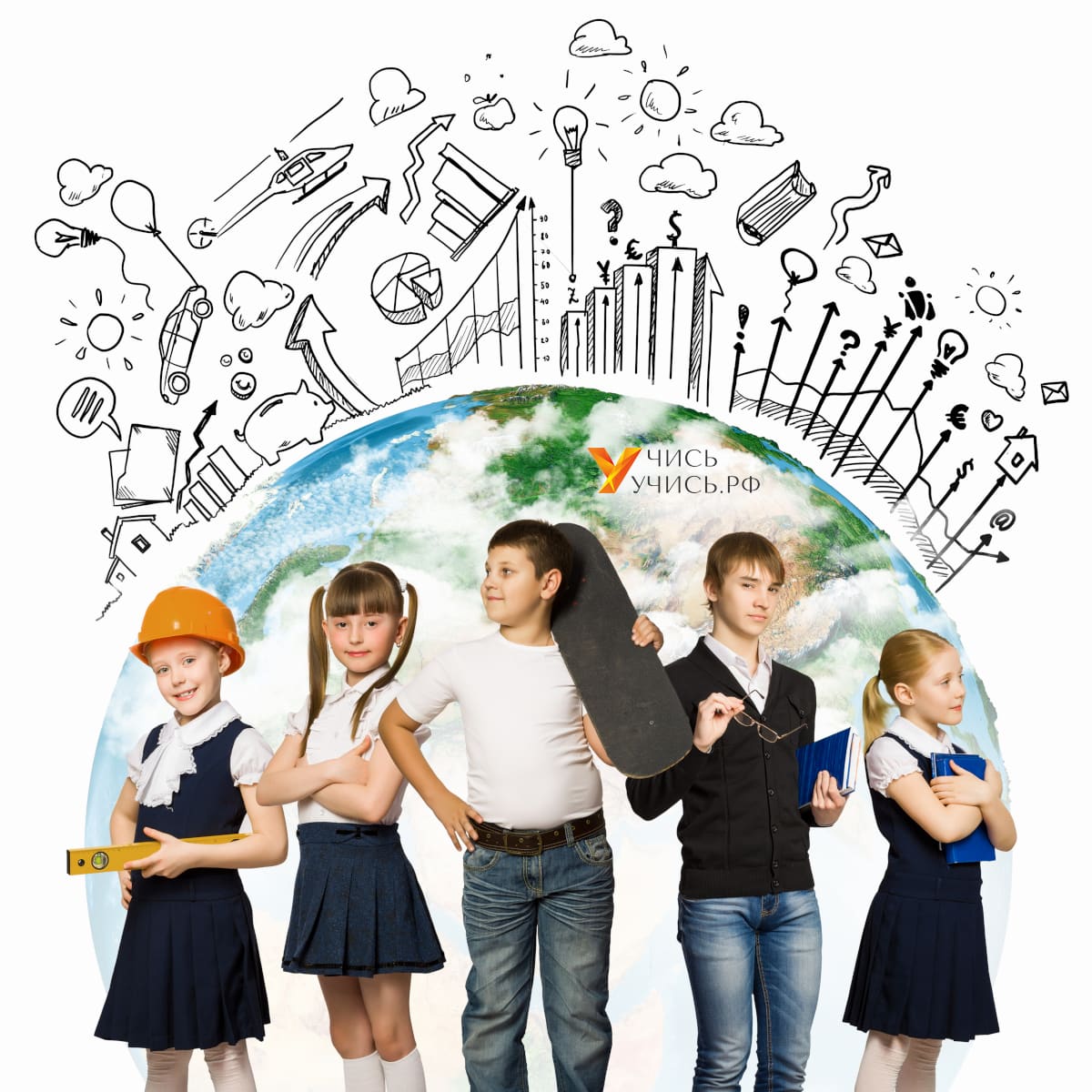 Кл.рук. Солтанова В.К.2023 годКлассный час по профориентации для учащихся 9 класса «Выбор будущей профессии»Цель классного часа:1. дать учащимся представление об основах профессиональногосамоопределения;2. активизировать самопознание: побуждать к самовоспитанию,саморазвитию, самообразованию.Задачи:1) Формировать у учащихся активное и ответственное отношение к жизни;2) Помочь учащимся выявить свою профессиональную направленность;3) Расширить знания учащихся о мире профессионального труда;4) Создать положительную мотивацию выбора профессии.Время: 40 мин.Ход классного часа:1.Организационный момент.2.Информационный блок (с элементами эвристической беседы, играми итренингом).3. Практический блок (с проблемной ситуацией и тестированием).4. Заключительная беседаОборудование: мультимедийный комплекс, презентация к уроку в PowerPoint, раздаточный материал для учащихся.Ход классного часа:1. Организационный моментКлассный руководитель.Лучшая оценка за проделанную работу – это «5».Очень хочется, чтобы сегодня все отлично и результативно поработали. Поэтомуя попрошу вас разделиться по 5 человек в 5 групп и занять свои места в классе.2. Информационный блокКлассный руководитель.Каждый день миллионы людей спешат на работу. Чем они занимаются?Любят ли свою работу? Выбор профессии относится к одному из самых важных жизненных решений. Поэтомусегодня мы продолжим с вами наш разговор о выборе будущей профессии.Эпиграфом классного часа я выбрала такие слова о труде: «Истинное сокровище для людей - умение трудиться»(Эзоп)«Будем трудиться, потому что труд – это отец удовольствия»(Стендаль)Поднимите, пожалуйста, руки, кто уже выбрал профессию?Кто пока не определился?Кого этот вопрос пока еще не интересует?А можете ли вы мне ответить, что такое профессия?Профессия (от лат. profitere – «объявлять своим делом») – род трудовойдеятельности, требующий определённой подготовки и являющийся источникомсуществования.Нередко выбор профессии происходит на уровне интуиции, а то и под влияниемнастроения, поверхностных впечатлений, по совету родителей, путем проб иошибок. Как вы думаете, какие факторы могут повлиять на выбор профессии?(ответы детей)Давайте вместе рассмотрим эти факторы.1. Знания о профессиях и их востребованность.Мир профессий обширен и многообразен, однако человек, как правило, имеетпредставление только о малой его части. Чем меньше их известно, тем уже поледля выбора. Кроме того, даже те виды деятельности, которые, казалось бы,хорошо известны, далеко не всегда соответствуют нашим представлениям.Поэтому прежде чем определиться в выборе профессии, надо постаратьсяпознакомиться со многими из них.2. Склонности (интересы, мотивы труда).Человек более успешен в той деятельности, которая ему по душе. Поэтому,выбирая профессию, нужно обратить внимание на то, чем интересно заниматься,что доставляет удовольствие. Например, если человеку нравится организовыватьдругих людей, быть лидером, скорее всего, ему подойдут профессии,предполагающие умение работать с коллективом (менеджер, педагог, тренер).3. Способности, здоровье (внутренние возможности и ограничения).Одного интереса к какому-либо делу мало, нужно ещё, чтобы оно получалось. Адля этого необходимы определённые способности. Так, чтобы играть на скрипке,недостаточно любить музыку, нужен ещё и абсолютный музыкальный слух.Возможности человека ограничены также состоянием его здоровья.4. Уровень притязаний и самооценка.Речь здесь идёт о той планке, которую человек сам себе устанавливает,прогнозируя своё будущее. При этом он либо оценивает себя адекватно, либозанижает свои возможности, либо переоценивает их. Самооценка и притязания -важный внутренний регулятор поведения человека в любых жизненныхситуациях, в том числе и в планировании карьеры.5. Мнение родителей, семьи.Обычно близкие люди принимают активное участие в выборе профессиистаршеклассником. Например, в семье, где несколько поколений посвятили своюжизнь медицине, родители хотят, чтобы и дети пошли по их стопам. Многиеродители считают, что они лучше знают, чем их ребёнок должен заниматься вбудущем. В этом случае велика вероятность навязывания своего мнения илипрямое давление со стороны взрослых. К сожалению, чужой выбор часто бываетнеудачен.С другой стороны, именно с родственниками можно обсудить возникающиепроблемы, посоветоваться, проанализировать все плюсы и минусы возможныхпрофессиональных путей. К тому же именно семья, как правило, оплачиваетпрофессиональное образование детей, помогает материально в период обучения.6. Мнение сверстников.Мнение одноклассников, друзей, товарищей, безусловно, важно. Ведь часточеловек представляет себя совсем не таким, каким его видят со стороны. Именносоветы друзей могут подтолкнуть к анализу своих реальных возможностей иличных качеств. Хотя нередко взгляды сверстников отражают степеньпопулярности в современном обществе тех или иных профессий. Например,юноша решил стать портным, но стесняется говорить об этом в классе:«немодная» и вроде бы не мужская профессия. Вполне возможно, чтоокружающие просто очень мало знают об этой профессии. Кроме того, крепкиедружеские связи часто подталкивают молодого человека к выбору профессии «закомпанию». Поэтому, прислушиваясь к советам друзей, важно помнить, чтовыбор будущей специальности — это ваш и только ваш личный выбор.7. Позиция учителей, профессионалов.Выбирая профессию, старшекласснику полезно учесть мнение школьныхучителей о его возможностях. Случается, конечно, что оценка преподавателяможет быть односторонней и необъективной. Так, учитель математики вправесудить о способностях ученика в области точных наук, но никак не в областилитературы или истории. Однако опытом педагогов пренебрегать не стоит. Ведьони наблюдают за учениками в течение нескольких лет и неплохо знают ихиндивидуальные способности.Сегодня в школах работают психологи. Они могут оценить способности исклонности ребят с помощью специальных психологических тестов и заданий.Полезную информацию школьник может получить в районном центре занятостинаселения. Там также можно пройти тестирование, получить консультацию.8. Личный профессиональный план (ЛПП).За этим непонятным названием скрываются представления о том, чего человекхочет достичь и жизни вообще и в профессии в частности. Конечно, невозможноточно спланировать свои действия на несколько лет вперед. Но чтобы принятькакое-либо решение, каждый должен быть готов ответить на вопрос: для чего мнеэто нужно и нужно ли вообще? Не менее важны и представления об основныхэтапах и внешних условиях достижения намеченных целей.Таким образом, находясь в поисках будущей профессии, нужно обязательнознать и учитывать все вышеперечисленные факторы.А). А сейчас проверим вашу эрудицию. Предлагаю вам сыграть в игру"Профессия на букву». Нужно назвать профессии на определенную букву за 3минуты. Побеждает команда, которая вспомнит больше профессий. Буквы - К, П,Э, О, А. Ответы команд.Б). В следующем состязании победит та команда, которая первой дастправильный ответ. Игра "Самая-самая". О какой профессии идёт речь, отгадайте:- самая сладкая;- самая денежная;- самая человечная;- самая детская;- самая серьезная;- самая волосатая;- самая вкусная.Подсчитываем очки.В). Игра «Объясните профессию». Каждой группе выдаётся на листочке названиепрофессии. Нужно письменно объяснить значение таких современных профессий:аудитор, брокер, менеджер по продажам, системотехник, экономист.Подводим итоги, какая группа победила на данном этапе классного часа.Прозвучало уже достаточно различных профессий, быть может, уже кто-тоопределился с этим сложным выбором? Нет? Тогда вам поможет тренинг «Рука судьбы»На отдельных листочках напишите профессии, которые вам интересны.Складываем эти листочки в мешочек и перемешиваем, затем по очередивытягиваем из мешочка, не глядя.Читаем. Хотели бы вы стать….. Смотрим эмоции. Делаем выводы.3. Практический блок.Классный руководитель. Только что мы наглядно убедились в том, что выборпрофессии не должен быть случайным. А какие условия должны выполняться?(ответы детей).Итак, должны выполняться три условия:Хочу – мои желанияМогу – способности и возможностиНадо – востребованность профессии. Классный руководитель. В мире существует более 50 тысяч профессий. Чтобы выбрать своё дело разумно, нужно для началаразобраться в своих собственных установках. Сейчас я расскажу об основныхтипах профессиональной деятельности человека.Во многих странах пытались и пытаются создать классификацию профессий. В нашей стране принято пользоваться классификацией профессора Е.А. Климова.Чтобы человеку легче было ориентироваться в мире профессий, Климов делит все профессии на 5 основных типов в зависимости от предмета труда:• “человек-человек”• “человек-техника”• “человек-знаковая система”• “человек-художественный образ”• “человек-природа”Рассмотрим каждый тип профессий.• “человек-человек”Профессии этого типа требуют умение устанавливать и поддерживать деловыеконтакты, понимать состояние людей, оказывать влияние на других людей,проявлять выдержку, речевые способности.• “человек-техника”Профессии этого типа предполагают хорошее наглядно-образное мышление,пространственное представление, техническая осведомленность исообразительность, хорошие двигательные навыки, ловкость.• “человек-знаковая система”Профессии этого типа требуют способность к отвлеченному мышлению,оперированию числами, длительному и сосредоточенному вниманию,усидчивость.• “человек-художественный образ”Профессии этого типа предполагают художественный вкус, высокуюэстетическую чувствительность, богатое и яркое воображение.• “человек-природа”Профессии этого типа требуют умение менять цели в зависимости от условий,наблюдательность, выносливость, терпеливость к недостатку комфорта в работе,способность ориентироваться в условиях непредсказуемости и отсроченностирезультатов.Итак, мы познакомились со всеми типами профессий, и сейчас можем сыграть вигру «Кто больше знает профессий?» Работа в группах. Каждая группа получает один из пяти типов профессий иназывает профессии, относящиеся к этому типу.Примерные ответы детей:— Учитель, врач, журналист, продавец, медсестра, воспитатель, официант, юрист,парикмахер…— Водитель, слесарь, инженер, конструктор, летчик, машинист, электрик,строитель, сантехник, горнорабочий…— Бухгалтер, ученый, экономист, математик, программист, нотариус и т. п.— Художник, актер, режиссер, артист, дизайнер, скульптор, дирижер, фокусник,поэт, композитор, балерина, фотограф и т. п.— Ветеринар, агроном, гидролог, овцевод, селекционер, зоотехник, кинолог,геолог, охотовед, эколог, мелиоратор…Классный руководитель.Совпадение способностей и интересов - это и есть призвание. Человек долженработать не только ради денег, или по привычке, работа должна приносить емуудовольствие.Подведём итоги, какая группа правильно назвала больше всех профессий.А сейчас мы проведём тестирование и узнаем, к какому типу профессии высклонны, а какой вид деятельности вам противопоказан. Ответьте на вопросы.Ставим номер вопроса и букву ответа.Тест «Профпригодность» (ПРИЛОЖЕНИЕ 1)4. Заключительная беседа.Выбирая профессию, нужно задуматься над многими вопросами. Чтобы неошибиться с выбором, нужно также обратить внимание на технологические,экономические, педагогические и медицинские характеристики профессий.Технологические характеристики: Предмет труда Цели труда Средства трудовой деятельности Трудовые операции. Действия Рабочее место специалиста Климатические условия Рабочее времяЭкономические характеристики: В каких отраслях используется? Каков спрос на данную профессию на рынке труда? В каких пределах изменяется оплата труда среди специалистов даннойпрофессии?Педагогические характеристики: Какие требования предъявляет профессия к уровню и содержаниюобразования? Какие учебные заведения осуществляют подготовку по данной профессии? Какие знания и навыки необходимы для успешной профессиональнойдеятельности?Медицинские характеристики: Какой уровень здоровья требуется для данной профессии? Какие медицинские противопоказания существуют для данной профессии? Какие неблагоприятные условия труда присущи данной профессии?С кем можно поговорить о профессиях? Обратитесь к психологам-профконсультантам;преподавателям профессиональных учебных заведений;специалистам тех профессий, которые Вас интересуют; родителям,родственникам и знакомым.Хочу сказать несколько слов об ошибках и затруднениях в выборе профессии.• Отношение к профессии, как к выбору «пожизненного пристанища».• Предрассудки чести.• Выбор профессии под прямым или косвенным влиянием товарищей.• Перенос отношения к человеку той или иной профессии на самоепрофессию.• Увлечение только внешней стороной профессии.• Отждествление школьного учебного предмета с профессией.• Устарелые представления о профессиях.• Неумение разобраться в личностных качествах.• Незнание, недооценка своих физических особенностей, недостатков,существующих при выборе профессии.• Малая информация о профессиях.И в заключении я хочу вспомнить одно хорошее русское выражение — «найтисебя». Как вы его понимаете?Примерные ответы детей:Классный руководитель. Найти себя - значит понять свое признание, назначение,определить свои интересы, склонности. Поиски себя - это длительный процесс ион может продолжаться всю жизнь. Я желаю вам – найти себя!Как сказал К.Д. Ушинский: «Если Вы правильно выберите труд и вложите в негодушу, то счастье само Вас отыщет».Список литературы:1. Н.И.Дереклеева и др.«Справочник классного руководителя».-М.:ВАКО. –2005.2. Мартынова А.В. «Методика формирования и развития профессиональногосамоопределения подростков как средство профилактики дезадаптации»-ЛОИРО, 20063. Классные часы. 9 класс. Составитель А.В.Давыдова М.: ВАКО. – 2012.4. Внеклассные мероприятия. 9 класс. Составитель О.Г.Черных. М.:ВАКО. –2014.5. материалы ИнтернетПРИЛОЖЕНИЕ 1Тест «Профпригодность»1. Новогодняя ночь для тебя - лучшее время, чтобы:а) выспаться;б) посмотреть телевизор вместе с семьёй;в) оказаться в кругу друзей.2. Из трёх подарков ты предпочёл бы:а) удочку, набор для вышивания;б) коньки или лыжи;в) турпутевку или билет на интересное представление.3. Отправляться в путешествие лучше всего:а) в одиночку;б) с семьёй или друзьями;в) с незнакомой группой, чтобы была возможность обрести новых друзей.4. Если бы ты оказался в одиночестве на острове или в лесу, то:а) почувствовал бы полную свободу;б) занялся бы поиском выхода или каким-нибудь делом;в) ощутил бы тоску, неприкаянность, страх.5. В своё свободное время ты любишь:а) читать, посещать библиотеку, шахматную секцию, зоопарк, лес, ловить рыбу,мечтать;б) рисовать, читать, заниматься спортом, музыкой, шитьём или вязанием, ходить впоходы, разговаривать по телефону, смотреть телевизор;в) заниматься спортом, танцами, играть в ансамбле, петь в хоре, участвовать вспектаклях и концертах, путешествовать с друзьями, ходить с компанией в кино...Подсчитайте количество набранных баллов, учитывая, что ответы на вопрос сбуквой«а» - 1 балл,«б» - 2 балла,«в» - 3 балла.Если вы набрали от 5 до 8 баллов - советуем подумать о профессии, где вам непридётся общаться с большим числом людей. Вам подойдёт работа, связанная срастениями, животными, потому, что вы цените тишину, не любите шумных,незнакомых компаний. Вы чуть-чуть стеснительны и замкнуты, встречи снезнакомыми людьми вам доставляют беспокойство.Если вы набрали от 8 до 12 баллов, то считайте - вам крупно повезло. Выотноситесь к людям, которым не страшно одиночество и которые прекрасночувствуют себя в любой компании. Вы не боитесь новых знакомств и спокойнообходитесь без общения длительное время. Выбор профессии здесь практическиразнообразен.Если у вас от 12 до 15 баллов, задумайтесь над выбором: стоит ли вам, человекуобщительному, легко вступающему в контакт, вам можно выбирать профессию,связанную с общением с людьми.